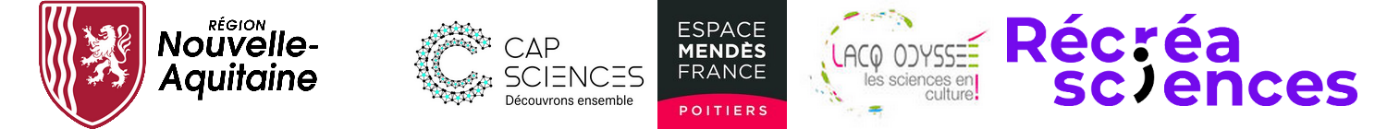 Programme d'animation d'initiatives de CSTI en Nouvelle-Aquitaine 2023FICHE PROJETThème de l'appel à projet choisiOne Health, une seule santéÉnergiesGénéral, non thématiséLA STRUCTURE ORGANISATRICE LE PORTEUR DE PROJETL’ACTIONTitre du projetRésumé de l’action (descriptif court – environ 1000 caractères max)Présentation détaillée de l’action (type de projet, motivations, public, temporalité, les étapes du projet, etc. – 20 000 caractères)Dates et lieux des actionsType de public	Calendrier prévisionnelPartenaires	Référent  scientifique [Nom / prénom/Fonction]FICHE BUDGETVous pouvez demander l’attribution d’une aide pour la mise en place de votre projet. Pour cela, il est indispensable que le budget soit détaillé et justifié afin d’être présenté à au Comité de l’appel à projets. Sous chacune des catégories, merci de détailler les frais.Aucun engagement financier ne doit être pris avant l’attribution du financement. Le montant TTC des sommes allouées vous sera communiqué après concertation du Comité.Votre budget doit être présenté en charges (dépenses) et en produits (recettes). Il doit impérativement être à l’équilibre.Voici une proposition de présentation.Au regard du coût total du projet, (nom de votre structure) sollicite une aide de______ €Raison socialeAdresseCode postalVilleSite internet/liens réseaux sociauxNomPrénomFonctionTéléphone fixeTéléphone mobileAdresse e-mailCHARGESCHARGESCHARGESPRODUITSPRODUITSPRODUITSMontant (€)Montant (€)PrévisionnelPrévisionnelFonds propresxx € Achatsxx € Ventesxx € Frais de personnelxx € Subventions demandéesxx € Communicationxx € TOTAL DES CHARGESTOTAL DES CHARGESxx € TOTAL DES PRODUITSTOTAL DES PRODUITSxx € 